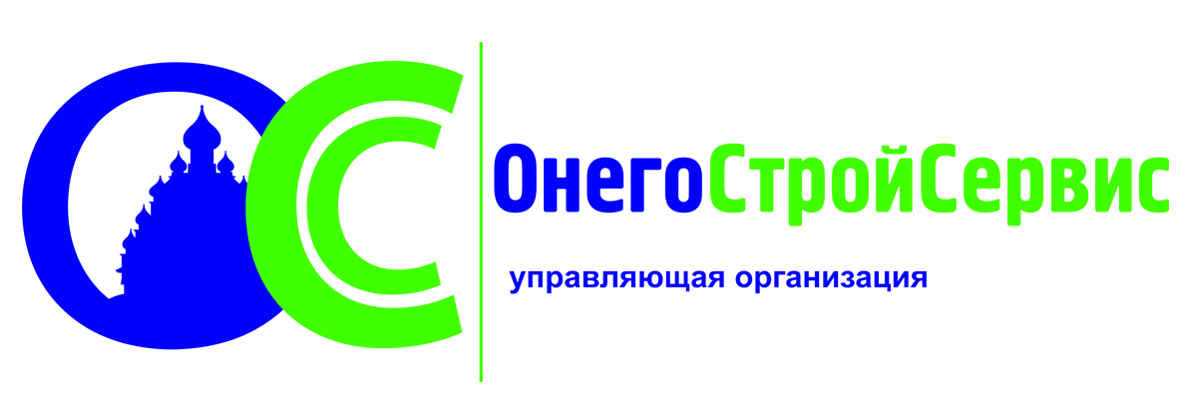 Адреса дополнительных офисов:ул. Береговая д.2 (ЖК «Курс») – вход со стороны наб. Варкауса.График: первый и третий вторник месяца с 13.00 до 14.00